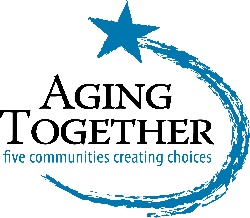 Rappahannock County Team Meeting AgendaJune 23, 2022/ 0230PM / Via ZOOMMission of Aging TogetherAGING TOGETHER THROUGH PARTNERSHIPS CONNECTS PEOPLE TO COMMUNITIES AND TO RESOURCES TO IMPROVE QUALITY OF LIFE AS WE AGE.VisionAGE FRIENDLY COMMUNITIES THAT ACTIVELY ENAGE, VALUE AND SUPPORT OLDER ADULTS.Team Role / CharterFORUM FOR LOCAL ORGANIZATIONS/INDIVIDUALS TO FOCUS ON SUPPORT FOR OLDER RESIDENTS AND TO ADDRESS NEEDS/SOLUTIONS THAT GO BEYOND WHAT ANY ONE ORGANIZATION CAN DO ON ITS OWN. AttendeesSallie Morgan, ChairKathi Walker, RRCSBJanelle Huffman, Hero’s BridgeBerni Olson, Benevolent FundPatty Hardee, Rapp at HomeBrenda Boggs, Disability Resource CenterGail Crooks, DSSAnna Rogers, Aging TogetherWelcome & IntroductionsMini EXPO Planning Committee. Recap followed by updates and discussion.Event will be held September 10, 10am – 2pm at Rapp at Home with space for twenty-four vendor tables. Additionally, there will be some activities and health screenings.DSS is using funds to help underwrite a portion of the costs.Advertising: Aging Together. A Save the Date flyer, one for all three counties will soon be available.The outreach process for exhibitors/vendors will begin in the next 10-14 days.DSS Status Report on Adult Services Gail Crooks, Rappahannock Director of Social Services, made an excellent presentation. Power Point Presentation is attached.Updates from Team MembersPatty (Rapp at Home) announced ongoing training of volunteers at Rapp at Home. Twenty-three people took advantage of the recent training opportunity. The next training will be held on July 19th.Patty also shared that Rapp at Home is working with the Audiology Department at James Madison University to provide full hearing assessments, soon. More details to come.Brenda announced a Fund Raiser for the Disability Resource Center, September 24, 11am -6pm, Fredericksburg Fair Grounds, with the theme “Let the Gourd Times Roll”. Janelle shared that Hero’s Bridge now has its own eleven passenger van and is using it for excursions. Flyer with additional details is attached.Berni (Benevolent Fund) shared that January, February and March were months in which financial assistance to clients was double the usual amount. April and May have returned to more normal levels.Sallie shared that the Mental Health First Aid program will again be offered on October 1. This one will be specifically for Fire and Rescue but there will be space for others who may be interested in attending.Announcements/Updates from Aging TogetherResource Guide (2nd Edition) Advertising & agency updates https://www.agingtogether.org/purchase-ad-space-rg.htmlSave the Date, Dementia Education Conference, entitled “Building Hope for Caregivers,” October 20, 9am – 430pm, Wayland Blueridge Baptist Center, Rixeyville. Keynote speaker is Loreta Veney. More details to come.Next Meeting In-Person. Mark your Calendar! Invite Others!Thursday, July 28th, 0230pm, Senior Center